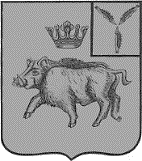 СОВЕТЦАРЕВЩИНСКОГО  МУНИЦИПАЛЬНОГО ОБРАЗОВАНИЯБАЛТАЙСКОГО МУНИЦИПАЛЬНОГО РАЙОНАСАРАТОВСКОЙ ОБЛАСТИСемьдесят восьмое  заседание Советачетвертого созываРЕШЕНИЕот   06.07.2023  №  356с. ЦаревщинаО внесении изменений в решение Совета Царевщинского муниципального образования Балтайского муниципального района Саратовской области от 06.11.2019 № 90 «Об установлении земельного налога на территории Царевщинского муниципальногообразования Балтайского муниципального района Саратовской области»В соответствии  со статьями 12, 15, 387 Налогового кодекса Российской Федерации, руководствуясь Уставом Царевщинского муниципального образования Балтайского муниципального района Саратовской области, Совет Царевщинского муниципального образования РЕШИЛ:1. Внести в решение Совета Царевщинского муниципального образования Балтайского муниципального района Саратовской области      от 06.11.2019 № 90                          «Об установлении земельного налога на территории Царевщинского муниципального образования Балтайского муниципального района    Саратовской области» (с изменениями от 23.03.2021 № 188, от  24.01.2022  № 251,  от 14.03.2022 № 261, 05.04.2022 № 262) следующее изменение:1.1. Пункт 3 в решении дополнить абзацем  следующего содержания:«Дополнительно к  категориям налогоплательщиков, определенным статьей 395 Налогового кодекса Российской Федерации, освобождаются от налогообложения организации, включенные в сводный реестр организаций оборонно-промышленного комплекса, утвержденный министерством промышленности и торговли Российской Федерации.В соответствии с Налоговым кодексом Российской Федерации для применения, установленной настоящим пунктом льготы по земельному налогу налогоплательщики, имеющие право на налоговую льготу, представляют в налоговый орган заявление о предоставлении налоговой льготы, а так же вправе предоставить документы, подтверждающие право налогоплательщика на налоговую льготу».2.Действие настоящего решения распространяется на правоотношения, возникшие                  с 1 января 2023 и действует до 31 декабря 2024 года.3.Настоящее решение подлежит опубликованию в районной газете «Родная земля».	4. Контроль за исполнением настоящего решения возложить на постоянно действующую комиссию Совета Царевщинского муниципального образования по бюджетной политике и налогам.         Секретарь Совета  Царевщинского          муниципального образования				                 Н.А.Муртаева